A° 2021	N° 85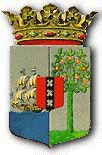 PUBLICATIEBLADBesluit van 28 juli 2021, tot afkondiging van het Besluit van 14 juli 2021 tot vaststelling van het tijdstip van inwerkingtreding van de rijkswet van 14 juli 2021 tot wijziging van de Paspoortwet in verband met de uitvoering van Verordening (EU) 2019/1157 van het Europees Parlement en de Raad van 20 juni 2019 betreffende de versterking van de beveiliging van identiteitskaarten van burgers van de Unie en van verblijfsdocumenten afgegeven aan burgers van de Unie en hun familieleden die hun recht van vrij verkeer uitoefenen (PbEU 2019, L 188) (uitvoering verordening identiteitskaarten) (Stb. 2021, 351) en van het besluit van 14 juli 2021, houdende wijziging van het Besluit paspoortgelden en het Paspoortbesluit in verband met de uitvoering van Verordening (EU) 2019/1157 van het Europees Parlement en de Raad van 20 juni 2019 betreffende de versterking van de beveiliging van identiteitskaarten van burgers van de Unie en van verblijfsdocumenten afgegeven aan burgers van de Unie en hun familieleden die hun recht van vrij verkeer uitoefenen (PbEU 2019, L 188) (Stb. 2021, 352) ____________In naam van de Koning!______De Waarnemende Gouverneur van Curaçao,Vanwege de Koning de last ontvangen hebbende tot afkondiging van onderstaand besluit:Wij Willem-Alexander, bij de gratie Gods, Koning der Nederlanden, Prins van Oranje-Nassau, enz. enz. enz.Op de voordracht van de Staatssecretaris van Binnenlandse Zaken en Koninkrijksrelaties van 14 juli 2021, nr. 2021-0000314378; Gelet op artikel II van de rijkswet van 14 juli 2021 tot wijziging van de Paspoortwet in verband met de uitvoering van Verordening (EU) 2019/1157 van het Europees Parlement en de Raad van 20 juni 2019 betreffende de versterking van de beveiliging van identiteitskaarten van burgers van de Unie en van verblijfsdocumenten afgegeven aan burgers van de Unie en hun familieleden die hun recht van vrij verkeer uitoefenen (PbEU 2019, L 188) (uitvoering verordening identiteitskaarten) (Stb. 2021, 351) en artikel III van het besluit van 14 juli 2021, houdende wijziging van het Besluit paspoortgelden en het Paspoortbesluit in verband met de uitvoering van Verordening (EU) 2019/1157 van het Europees Parlement en de Raad van 20 juni 2019 betreffende de versterking van de beveiliging van identiteitskaarten van burgers van de Unie en van verblijfsdocumenten afgegeven aan burgers van de Unie en hun familieleden die hun recht van vrij verkeer uitoefenen (PbEU 2019, L 188) (Stb. 2021, 352); Hebben goedgevonden en verstaan:Enig artikel De rijkswet van 14 juli 2021 tot wijziging van de Paspoortwet in verband met de uitvoering van Verordening (EU) 2019/1157 van het Europees Parlement en de Raad van 20 juni 2019 betreffende de versterking van de beveiliging van identiteitskaarten van burgers van de Unie en van verblijfsdocumenten afgegeven aan burgers van de Unie en hun familieleden die hun recht van vrij verkeer uitoefenen (PbEU 2019, L 188) (uitvoering verordening identiteitskaarten) (Stb. 2021, 351) en van het besluit van 14 juli 2021, houdende wijziging van het Besluit paspoortgelden en het Paspoortbesluit in verband met de uitvoering van Verordening (EU) 2019/1157 van het Europees Parlement en de Raad van 20 juni 2019 betreffende de versterking van de beveiliging van identiteitskaarten van burgers van de Unie en van verblijfsdocumenten afgegeven aan burgers van de Unie en hun familieleden die hun recht van vrij verkeer uitoefenen (PbEU 2019, L 188) (Stb. 2021, 352) treden in werking met ingang van 2 augustus 2021. Onze Minister van Binnenlandse Zaken en Koninkrijksrelaties is belast met de uitvoering van dit besluit dat met de daarbij behorende nota van toelichting in het Staatsblad, in het Afkondigingsblad van Aruba, in het Publicatieblad van Curaçao en in het Afkondigingsblad van Sint Maarten zal worden geplaatst. Gegeven te ‘s-Gravenhage, 14 juli 2021WILLEM-ALEXANDERDe staatssecretaris van Binnenlandse Zaken en Koninkrijksrelaties,R.W. KNOPSUitgegeven de zestiende juli 2021De Minister van Justitie en Veiligheid,F.B.J. GRAPPERHAUSHeeft opneming daarvan in het Publicatieblad bevolen,Gedaan te Willemstad, de 28ste juli 2021M. RUSSEL-CAPRILESUitgegeven de 31ste juli 2021De Minister van Algemene Zaken,G.S. PISAS